Дата проведення: 21 грудня 2017 рокуЧас проведення: 10.00-12.45Місце проведення: Центральна міська бібліотека ім. М.Л.КропивницькогоАудиторія: бібліотекарі-консультанти Центрів обслуговуваннягромадян ЦБС для дорослих м. МиколаєваВідповідальні:завідувач інформаційно-бібліографічного відділуМихайловська Т. О., завідувач сектору аналітичного інформування органів влади Цуканова А.Є.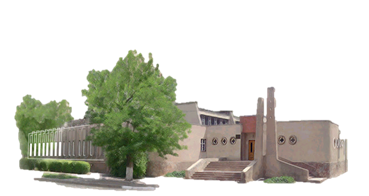 Контактна інформація:. Миколаїв, вул. Потьомкінська, 143-ател.: 24-70-28 email: ibo@gorlib.mksat.net		http://niklib.com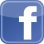 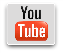 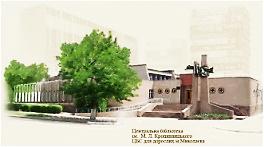 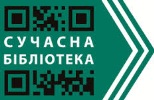 Централізована бібліотечна система для дорослих м. МиколаєваЦентральна міська бібліотека ім. М. Л. КропивницькогоІнформаційно-бібліографічний відділМайстер - клас«Нові електронні послуги та сервіси»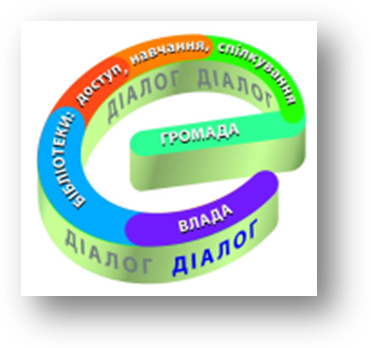 Програма Миколаїв, 201710.00-  10.10Відкриття майстер-класу. Вітальне словоВідкриття майстер-класу. Вітальне словоТетяна Олексіївна Михайловська, завідувач інформаційно-бібліографічного відділу (ІБВ)Презентаційний блокПрезентаційний блокПрезентаційний блокПрезентаційний блок10.10-11.00Запровадження кращих світових практик у сферах відкритих  даних та електронних послугв Україні(міні-лекція з демонстрацією відеороликів)Василь Бондар, сертифікований тренер відкритих даних проекту TAPAS ProJekt «Прозорість та підзвітність в державному управлінні та послугах», представник ГО «Цвіт нації» Василь Бондар, сертифікований тренер відкритих даних проекту TAPAS ProJekt «Прозорість та підзвітність в державному управлінні та послугах», представник ГО «Цвіт нації» 11.00-11.20Державна політика у сфері е-урядування та е-демократії у 2016-2017 рр.(презентація теми з демонстрацією відеороликів).Відкритість та прозорість у місцевому бюджетному процесі. Роль публічних бібліотек у забезпеченні дієвості механізмів участі  та впливу городян на ефективність  бюджетного процесів. Бюджет участі та механізми демократії участі.  Анжела Євгенівна Цуканова, завідувач сектору аналітичного інформування органів влади (САІОВ) ІБВМихайло Золотухін, Заступник голови Експертно-громадської ради виконавчого комітету Миколаївської міської ради, директор ГО «Фонд розвитку м. Мколаєжва» - координатор проекту «Демократичний, прозорий, ефективний бюджет для зеленого, чистого і комфортного м. Миколаєва», якій  реалізує ГО «Фонд розвитку м. Миколаєва» в рамках діяльності  громадського партнерства «За прозорі місцеві бюджети» при партнерстві з Виконавчим комітетом Миколаївської міської ради та КУ «Агенція розвитку Миколаєва» в рамках програми «Публічні бюджети від А до Я: інформування, активізація та залучення громадянського суспільства», що виконується Фондом Східна Європа у партнерстві з Фундацією польсько-української співпраці ПАУСІ за фінансової підтримки Європейського СоюзуАнжела Євгенівна Цуканова, завідувач сектору аналітичного інформування органів влади (САІОВ) ІБВМихайло Золотухін, Заступник голови Експертно-громадської ради виконавчого комітету Миколаївської міської ради, директор ГО «Фонд розвитку м. Мколаєжва» - координатор проекту «Демократичний, прозорий, ефективний бюджет для зеленого, чистого і комфортного м. Миколаєва», якій  реалізує ГО «Фонд розвитку м. Миколаєва» в рамках діяльності  громадського партнерства «За прозорі місцеві бюджети» при партнерстві з Виконавчим комітетом Миколаївської міської ради та КУ «Агенція розвитку Миколаєва» в рамках програми «Публічні бюджети від А до Я: інформування, активізація та залучення громадянського суспільства», що виконується Фондом Східна Європа у партнерстві з Фундацією польсько-української співпраці ПАУСІ за фінансової підтримки Європейського СоюзуПрактичний блокЕлектронні сервіси: навчаємось,використовуємо, популяризуємо (практичне онлайн-ознайомлення)Світлана Анатоліївна Зайко, провідний бібліограф  САІОВ ІБВПрактичний блокЕлектронні сервіси: навчаємось,використовуємо, популяризуємо (практичне онлайн-ознайомлення)Світлана Анатоліївна Зайко, провідний бібліограф  САІОВ ІБВПрактичний блокЕлектронні сервіси: навчаємось,використовуємо, популяризуємо (практичне онлайн-ознайомлення)Світлана Анатоліївна Зайко, провідний бібліограф  САІОВ ІБВПрактичний блокЕлектронні сервіси: навчаємось,використовуємо, популяризуємо (практичне онлайн-ознайомлення)Світлана Анатоліївна Зайко, провідний бібліограф  САІОВ ІБВ11.20-12.20Адміністративні послуги онлайн:- онлайн заява щодо призначення допомоги при народженні дитини на сайті Міністерства соціальної політики України - електронна черга  на отримання паспорту громадянина України та закордонного паспорту на порталі Державної міграційної служби України - е-реєстр договорів оренди земельних ділянок комунальної власності Миколаєва на сайті Миколаївської міської радиІнструменти та сервіси е-урядування та е-демократії:- онлайнпошук паспорту громадянина України серед викрадених та втрачених на сайті Міністерства внутрішніх справ України - єдиний реєстр боржників України щодо невиконаних майнових зобов'язаньна сайті Міністерства юстиції України - інтерактивна мапа місць стихійних сміттєзвалищ на сайті Міністерства  екології та природних ресурсів України- інтерактивна карта черги на кордоні України з сусідніми державамина порталі Державної прикордонної служби України- онлайн-запис на відвідування центрів зайнятості Миколаєва на  порталі Державної служби зайнятості- портал поіменного голосування депутатів Миколаївської міської ради- електронна база даних помічниківНародних депутатів України депутатів обласних та міських рад на сайті ГО Слідство.Інфо- проект «Відкрита школа» на сайті ГО «Інститут успішного міста» - особистий електронний кабінет абітурієнта (мобільний додаток) на  Інформаційно-аналітичний порталі про вищу освіту в Україніта закордоном12.20-12.3012.30-12.45Підведення підсумків майстерні професії.  Анкетування учасниківПідведення підсумків майстерні професії.  Анкетування учасниківАнжела Євгенівна Цуканова, завідувач САІОВ ІБВ